To the HuLC Project Lead: I, ______________________________________________________________, hereby attest that I have reviewed and approved the proposal submission for the project, titled_________________________________________________________________________, from_____________________________________________________________________________.By signing below, I verify that the submitting team has fulfilled the requirements for my review of the final proposal for the Human Lander Challenge (HuLC) competition. I understand that the electronic signature appearing on this document is the same as a handwritten signature for the purposes of validity and admissibility. Signed, ____________________________________________________                     ___________________To sign this document:Open this document with “Adobe Acrobat Reader DC” (free).Fill out the top half of the form.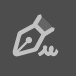 Click on the “signature” icon in the top menu bar. àFollow the prompts to create your digital signature.Click on the area where you’d like to insert your signature, then add the date in the next field.“Save” the document to your computer. Once saved, the document can no longer be edited. 